Kultūros paveldo objekto būklės tikrinimo taisyklių priedas KAUNO MIESTO SAVIVALDYBĖS ADMINISTRACIJOS KULTŪROS PAVELDO SKYRIUSKULTŪROS PAVELDO OBJEKTO BŪKLĖS PATIKRINIMO AKTAS2017-04-05 Nr. 55-16-24Kaunas  Kultūros vertybės kodas:30608Nr.11PavadinimasStambių gyvūlių klinikaStambių gyvūlių klinikaStambių gyvūlių klinikaFotografavoFotografavo Agota Jakaitė Agota Jakaitė Agota JakaitėData2017-01-02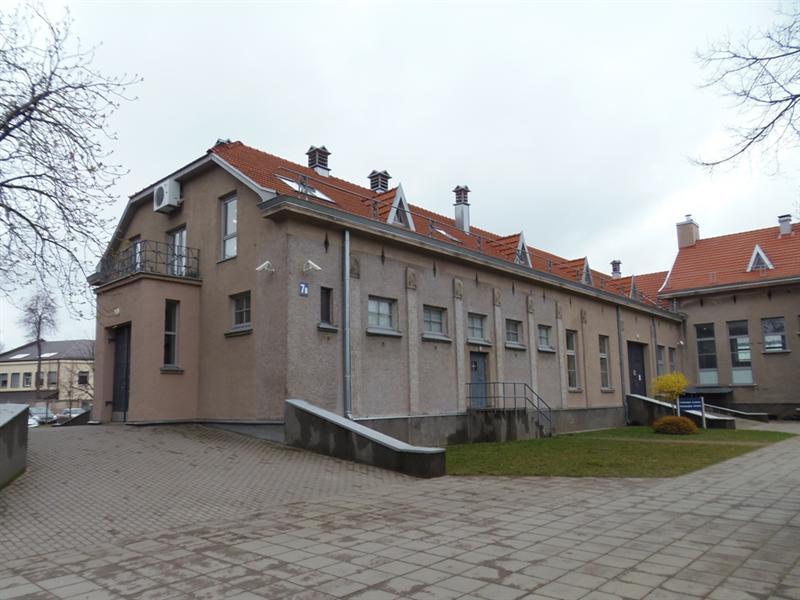 Nr.22Pavadinimas         Klinikos nuolydus takasKlinikos nuolydus takasKlinikos nuolydus takasFotografavoFotografavo                     Agota Jakaitė                     Agota Jakaitė                     Agota JakaitėData2017-01-02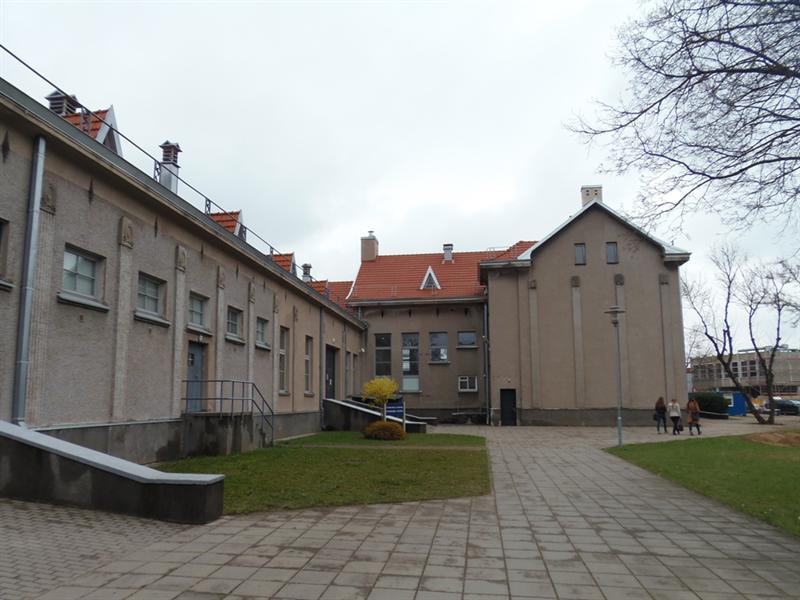 Nr.33PavadinimasKlinikaKlinikaKlinikaFotografavoFotografavoAgota JakaitėAgota JakaitėAgota JakaitėData2017-01-02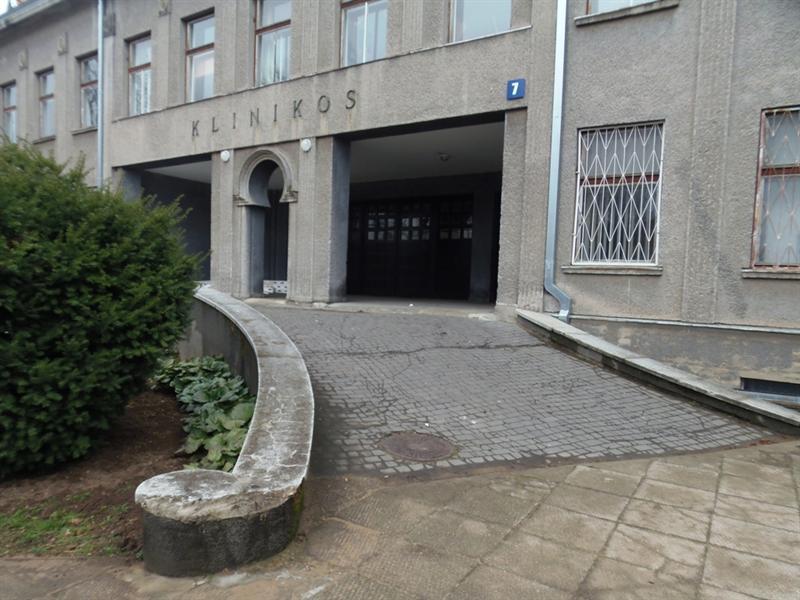 Nr.44PavadinimasKlinikos įėjimo fragmentasKlinikos įėjimo fragmentasKlinikos įėjimo fragmentasFotografavoFotografavo                           Agota Jakaitė                           Agota Jakaitė                           Agota JakaitėData2017-01-02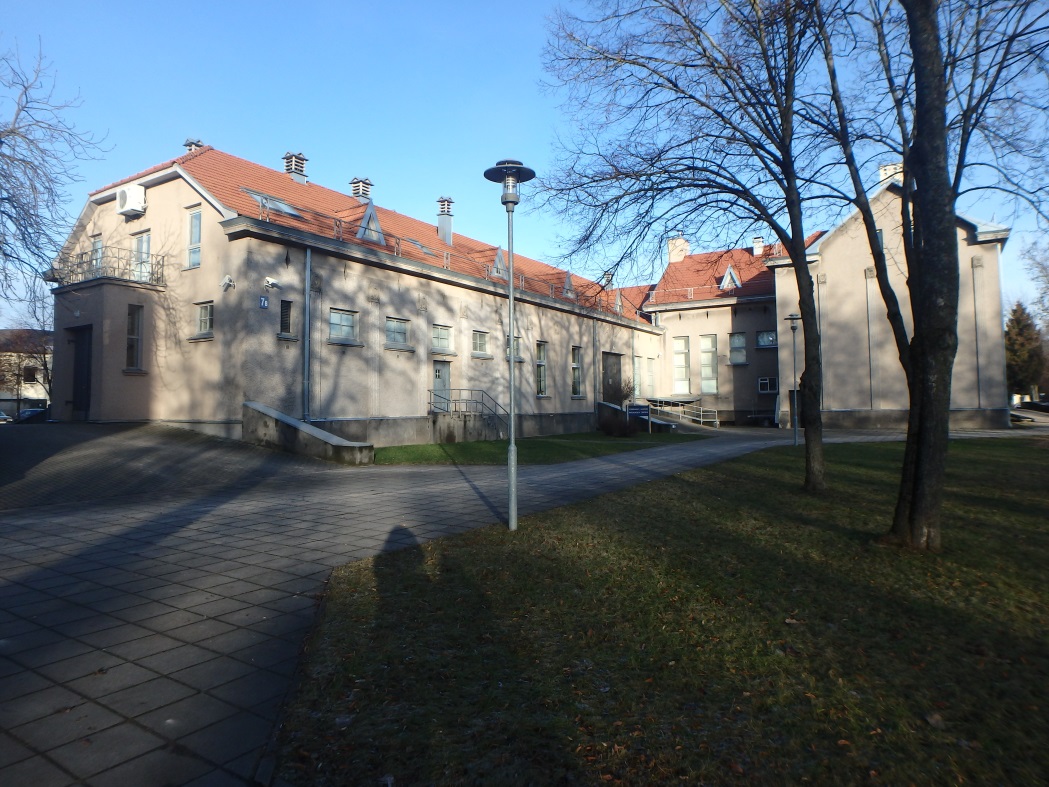 Nr.55PavadinimasStambių gyvūlių klinikaStambių gyvūlių klinikaStambių gyvūlių klinikaFotografavoFotografavoAgota JakaitėAgota JakaitėAgota JakaitėData2017-01-02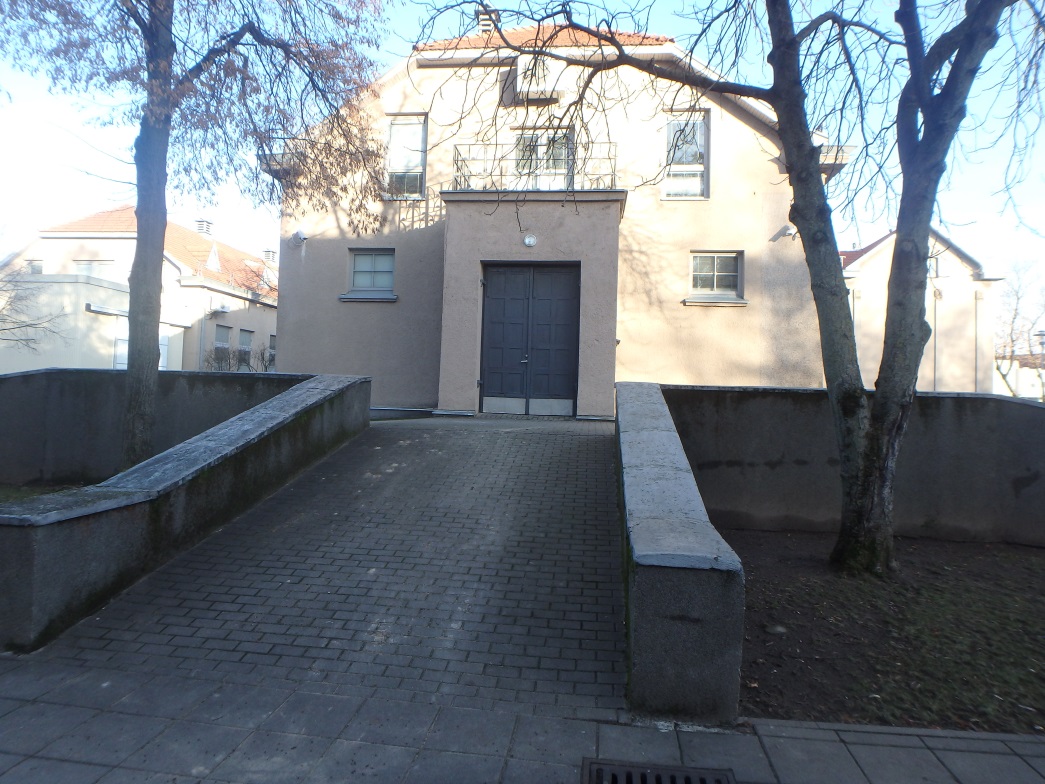 Nr.66PavadinimasKlinikos nuolydus įėjimasKlinikos nuolydus įėjimasKlinikos nuolydus įėjimasFotografavoFotografavo                           Agota Jakaitė                           Agota Jakaitė                           Agota JakaitėData2017-01-02